Publicado en   el 06/07/2015 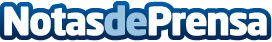 Un proyecto para acabar con la leucemia mediante terapia genética recibe la II Beca UnoentrecienmilUn proyecto para acabar con la leucemia mediante terapia genética recibe la II Beca Unoentrecienmil        Datos de contacto:Nota de prensa publicada en: https://www.notasdeprensa.es/un-proyecto-para-acabar-con-la-leucemia Categorias: Infantil Biología http://www.notasdeprensa.es